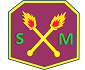 St Martha’s PrimarySeptember 2019WelcomeSchool UniformStaffingMeet the TeacherParents’ EveningHolidaysChurch NewsSchool ActivitiesSchool VisionWith Jesus and the Gospel Values at our core, each child’s learning and experiences are purposeful, enjoyable and prepares them well for life.School websitehttp://www.st-marthas-pri.glasgow.sch.uk/Twitter Feed@MarthaPrimaryContact UsEmail: Headteacher@st-Marthas-pri.glasgow.sch.ukTel: 0141 558 6193Dates for your diary:27th    – 30th September  Holiday Weekend3rd October – Parents’ NightFriday 11th OctoberINSET DAY - Staff Only14th – 18th  October - Mid Term Break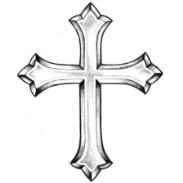 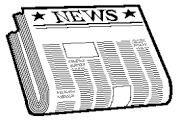 September 2019A warm welcome to all our children, families and Staff to a new school year and especially to all of our new children throughout the school. All the pupils look really smart in their school uniforms and I am very thankful to all parents and carers for making this happen.I would also like to welcome Mr. Mark Maguire who has joined our staff on a permanent basis. Mr. Maguire has worked in Glasgow for many years and brings a wealth of experience with him. I am sure he will be an asset to our school.Meet the TeacherMany thanks to all parents/carers who made it along to our Meet the Teacher event. It is always lovely to see you turn out in large numbers and I hope that you enjoyed the experience of getting to know your child’s teacher and the basic routines of the school.Parents’ EveningOur parents’ evening will be held on Thursday 3rd October. In order to accommodate everyone’s appointments will be arranged in 5 minute blocks.  This year we would like to apologise in advance that alternate appointments will only be rescheduled for the most pressing of circumstances.Please raise anything you would like the teacher to know about your child that would help us to get to know your child better and help us work in partnership.September Weekend HolidayPlease remember that school will be closed on Friday 27th and Monday 30th September, and will reopen on Tuesday 1st October.Other Notable datesThis year all schools in Scotland will be having 2 additional Inset Days. Glasgow City Council has elected  Friday 29th November and Friday 7th February as these days. The other in-service days are:Friday 11th October 2019Wednesday 12th February 2020Monday 11th May 2020 Please note that Monday 4th May is a normal school day as the May Holiday in Glasgow will be Friday 8th May to coincide with VE Day AnniversaryImmaculate Heart of MaryOur First Friday Mass will take place on Friday 6th September. We plan to attend church on the First Friday of each month and we welcome assistance in getting children safely across the road and up to Immaculate Heart of Mary. If any parents/carers are available to accompany the children on their walk to and from church, we would be very grateful for your help.St Catherine Labouré Welcome MassFr Anthony will celebrate a welcome Mass at 11.30am on Sunday 15th September to welcome children at this early stage in their school year. All children and families are welcome. Permission slipsAll pupils from P1 – P7 have now been issued with a parental consent form to grant permission for children to take part in out of school activities. Many thanks for all the returns so far. We aim to provide our pupils with a range of activities to compliment, enhance and reinforce learning in the classroom, however, children can only take part in these if this form has been returned. Please also take the time to check that your emergency contact details are up to date when completing this form  Parent HelpersWe aim to provide your children with a varied, exciting educational   curriculum and offer a range of learning experiences out with the classroom. This is only possible with the support of our parents/carers and we are always looking for willing volunteers to accompany our pupils on excursions. If you would like to register as a parent helper, please contact the school office to advise which days you available. Your support is greatly appreciated.LunchWe have already noticed that some children are bringing in too many sweet treats in their lunch boxes. It is my duty to remind parents that we are a health promoting school and we encourage a nutritious balanced diet thus we need your continued support in this area.School NewsOur updated annual Standards and Quality Report will soon be available to view in the Parents Zone section of the school website. The summary report outlines our achievements last session and our priorities for this session.  Please take a look. Our Primary 1 pupils continue to settle in and are beginning to find comfort in the routines of the school. Well done to them all! Class photos of our P1 pupils are due to be taken by the Glasgow Evening Times and we will arrange this once we have received permission or otherwise for every child. We will make contact with any P1 parent who hasn’t confirmed their intention as yet. CreateAll Primary 1 and P7 children have started  music  lessons from a specialist music tutor organised by ‘Create’ which is part of Glasgow City Council’s Education programme. The Determined to Dance initiative will be returning to our school this term. High energy dance lessons are being delivered to children in Primary 2 and Primary 4 during curricular time. and a lunch time club will be offered to P6 pupils each Wednesday.  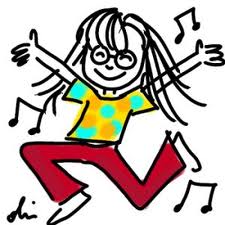 From 5th September we will be running an after school Parkour club (Movement with obstacle course) on Thursdays between 3-4pm for P5 and P6 for 4 weeks.  Places are limited, so application forms should be returned to the office as soon as possible if your child would like to attend.  Our Primary 6 pupils are currently enjoying their swimming lessons at Springburn Leisure Centre. They will be able to extend their skills and improve their stamina over the next few weeks. Please ensure that the pupils have their swimming gear including swimming caps, goggles and 20p for the lockers. A meeting will be held in St Catherine’s Parish on Monday 2nd September at 6pm for parents/carers of P7 pupils who are to be confirmed on 8th October.Finally, this term we have launched a new strategy into school to reward pupils who go ‘Over and Beyond’ in and out of school ‘of their own bat’. 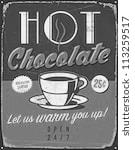 The children will inform their Teacher when they have gone ‘Over and Above’ and they will be encouraged to write a few lines explaining their activity. If they are chosen to be put on the Wall of Fame they will be presented with a postcard to take home and they will have Hot Chocolate Friday with the Headteacher. I am sure you will agree that this is a good way to celebrate the many wonderful children we have at our school.Kindest RegardsJohn O’DonnellMr. John O’Donnell(Headteacher)Many thanks for your continued support!